Отчет главы сельского поселения  о своей деятельности  и деятельности администрации сельского поселения Полноват за 2014 год.Социально- экономическое развитие сельского поселения Основными направлениями деятельности администрации сельского поселения Полноват (далее – администрация поселения) в 2014 году являлись решение вопросов местного значения и полномочий по осуществлению отдельных государственных полномочий, повышению качества бюджетного планирования, изысканию дополнительных возможностей для увеличения собственных доходов, улучшению благосостояния и качества жизни населения,  сохранению историко-культурного наследия и культурных традиций всех народов, проживающих на территории сельского поселения Полноват (далее – сельское поселение), содействию духовному и национально-культурному развитию коренных малочисленных народов,  формированию оптимальной структуры администрации поселения для выполнения полномочий, возложенных на органы местного самоуправления федеральным и окружным законодательством,  взаимодействию с правоохранительными органами в целях укрепления общественной безопасности. Сельское поселение Полноват осуществляет свою деятельность на основании Устава, принятого Советом депутатов сельского поселения Полноват 21 ноября 2005 года №4, с изменениями и дополнениями от 15 мая 2006 года №11, от 22 января 2007 года №1, от 21 ноября 2007 года №18, от 21 апреля 2008 года №8, от 28 июля 2008 года №20, от 29.11.2010 года №28, от 15 июня 2011 года №17, от 22 ноября 2012 № 39, от 09 сентября 2013 года №26.           Сельское поселение Полноват в соответствии с Законом Ханты-Мансийского автономного округа – Югры от 25 ноября 2004 года № 63-оз «О статусе и границах муниципальных образований Ханты-Мансийского автономного округа – Югры», является муниципальным образованием Ханты-Мансийского автономного округа – Югры, наделенным статусом сельского поселения.          Территория сельского поселения Полноват входит в состав территории Белоярского района.           В границах поселения находится населенный пункты: село Полноват (административный центр), село Ванзеват, село Тугияны, деревня Пашторы.           Местонахождение: 628179, Российская Федерация, Тюменская область, Ханты-мансийский автономный округ – Югра,  Белоярский район, с. Полноват, ул. Советская, дом 24.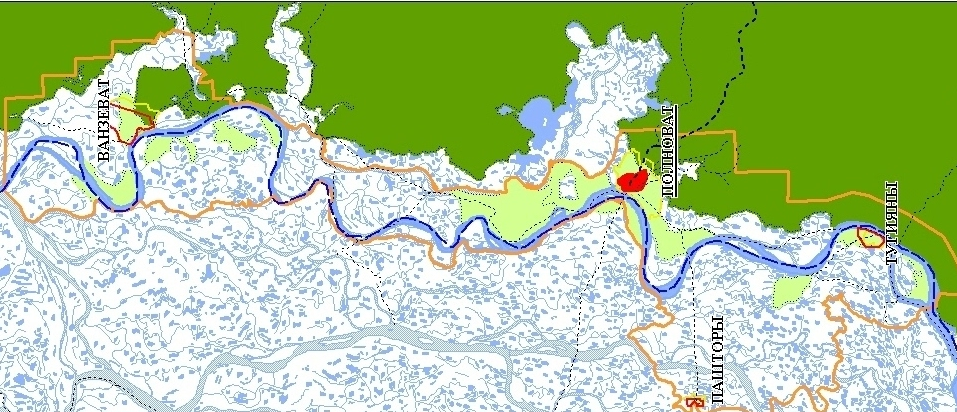 Численность постоянного населения по данным похозяйственного учета в сельском поселении на   1 января 2014 года составляла 1611 человек,  в том числе по населенным пунктам: с. Полноват – 1181 чел.,  с. Ванзеват – 295 чел., с. Тугияны - 65 чел.,  д. Пашторы – 70чел                                                                                                                                     Информацияо численности населения  сельского поселения Полноватна 01 января 2015 года	Количество населения в целом по поселению увеличилось на 6 человек за счет миграции.В национальном составе преобладают  русские  и коренные малочисленные народы Севера, также  в поселении проживают украинцы, белорусы, татары, башкиры, корейцы  и другие национальности.  В составе коренных малочисленных народов Севера  преобладают ханты -758 чел. и манси- 89 чел.Численность трудоспособного населения  в сельском поселении Полноват составляет 1069 человек. В  сельском поселении работающих на предприятиях и в учреждениях  334 человека, 87 человек заняты индивидуальным трудом или работают по найму у индивидуальных предпринимателей. Большая часть населения занята в бюджетной сфере, на территории работают 14 бюджетных организаций.Численность безработных, зарегистрированных в службах занятости на конец отчетного периода, составила 27 человек.	Сфера производства и распределения электроэнергии, газа и воды представлена участком ОАО «ЮКЭК – Белоярский» (услуги водоснабжения, теплоснабжения), участком филиала ОАО «ЮТЭК – Белоярский (энергоснабжение), а также ОАО «Компания ЮГ» (выработка электроэнергии) и ЗАО «Газпром Межрегионгаз Север» (обслуживание газовых установок).Национальные общины занимаются традиционными видами деятельности – рыболовством и  заготовкой дикоросов. Национальная община «САМУТНЕЛЬ», кроме основных видов деятельности  занимается этнотуризмом.  	На территории сельского поселения Полноват в 2014 году зарегистрировано  26  крестьянско-фермерских хозяйств, вновь образованных в течение года нет.Основные виды деятельности в КФХ – разведение крупного рогатого скота и свиней, растениеводство, вылов рыбы. Формирование и исполнение бюджета сельского поселения           В отделе казначейского исполнения бюджета открыты лицевые счета, на которых учитываются средства бюджета сельского поселения Полноват.           Распорядителями кредитов являются:        - с правом первой подписи – глава администрации сельского поселения Полноват  ;        - с правом второй подписи – главный бухгалтер администрации сельского поселения Полноват.Исполнение по доходамВ целом бюджет сельского поселения Полноват исполнен по доходам в сумме 23 682 752,69 рублей, что составило 90,9 % от плановых назначений в сумме 26 044741,09   рублей.	Налоговые доходы поступили в сумме  2 157 402,12 рублей, что составляет 109,8% при плане 1 965 400,00 рубля. Неналоговые доходы поступили в сумме 12 673 183,57 рубля, что составляет 100,5% при плане 12 608 641,09 рублей. Безвозмездные поступления от других бюджетов бюджетной системы Российской Федерации – исполнены в сумме 8 852 167,00 рублей на 77,2% при плане 11 470 700,00 рублей Исполнение по расходамВ целом бюджет сельского поселения Полноват по расходам исполнен в сумме 26 454 191,09 рублей, что составило 93,4 % от плановых назначений 28 335 541,09 рублей.Первоначальный бюджет сельского поселения Полноват на 2014 год был утвержден в сумме 24 523 400,00 рублей,  решениями Думы в течение года был увеличен на 3 812 141,09 рублей  и  утвержден в сумме 28 335 541,09 рублей.  Бюджет сельского поселения Полноват за 2014 год исполнен с превышением расходов над доходами (дефицит бюджета сельского поселения Полноват) в сумме 2 771 438,40 рублей.Для более эффективного использования бюджетных средств, были произведены внутренние перемещения по кодам бюджетной классификации в соответствии со ст. 217 Бюджетного кодекса РФ. В течение 2014 года в администрации поселения на постоянной основе велась работа, и осуществлялись мероприятия, направленные на увеличение налоговых и неналоговых поступлений в местный бюджет, совместно  с администрацией Белоярского района, ИФНС по г. Белоярский проведены мероприятия по выявлению и обеспечению постановки на налоговый учет организаций, расположенных на территории муниципального образования, по месту их фактического нахождения и осуществления предпринимательской деятельности.Муниципальный заказ и благоустройство поселка 	За 2014 год администрацией поселения в сфере размещения государственного заказа заключено  договоров на поставки товаров, выполнение работ, оказание услуг для муниципальных нужд в количестве 84 договора на сумму 7 498 638,08 рублей, из них:открытых конкурсов – 0, на сумму 0 рублей;запрос котировок – 2, на сумму 532 000,00 рублей;открытых аукционов в электронной форме – 8, на сумму 2 632 632,69 рублей.4)        с субъектами малого предпринимательства – 17, на сумму 334 290,00 рублей;5)      у единственного поставщика без проведения торгов – 57, на сумму 3 708 647,81 рублей.В том числе на благоустройство – 2 452 046,50 рублей, из них:Перечислено взносов из бюджета сельского поселения  для проведения капитального ремонта общего имущества в многоквартирных домах сельского поселения Полноват: ул. Пермякова, д. 1а, ул. Пермякова, д. 5, ул. Петрова, д. 1а, ул. Собянина, д. 26 – 58 500 рублей.За отчетный период в сельском поселении Полноват на временные и общественные работы были трудоустроены 95 граждан, стоящих на учете в Центре занятости населения г. Белоярский. Для придания поселку чистого вида и ухоженности, поддержания тротуаров в хорошем эксплуатационном состоянии проводился ряд мероприятий по содержанию, обслуживанию и ремонту уличной сети, объектов благоустройства. В зимний период выполнялась очистка тротуаров от снега и мусора. В весенне-летний период выполнялась ежедневная санитарная очистка территорий и зон отдыха поселения. Производилась очистка дорог от грязи и песчаных наносов, подметание. Также проводились мероприятия по благоустройству и озеленению территории поселения. К участию в этих мероприятиях привлекались жители поселка, а также предприниматели и предприятия различных форм собственности, работающие на территории сельского поселения. Организована работа  по высадке рассады в  цветочные клумбы, содержанию и ремонту детских игровых площадок, содержанию и техническому обслуживанию уличного освещения. В 2014 году закончено строительство и озеленение  сквера «Юбилейный»                  (произведено ограждение капитальным забором). На въезде в село установлена на постамент стела   «Памятный знак в честь 300-летия села Полноват». На центральных улицах села установлены дорожные знаки.В течение летнего периода проходили субботники по зачистке прилегающих лесов в границах поселка, в части ликвидации несанкционированных свалок, в которых принимали активное участи жители села. Проведена  работа по соблюдению санитарного порядка, и мер пожарной безопасности на полигоне ТБО (свалка)В целях организации школьников на период летних  каникул  было заключено 17 договоров  (с формированием пакета документов, составлением актов, табелей, проведением анкетирования) на временные работы по благоустройству села и работе на детских оздоровительных площадках. Администрация поселения ведёт учёт средств на строительство и ремонт объектов благоустройства, осуществляется руководство и контроль над работами по благоустройству, озеленению и уборке территории.Осуществлялся контроль за строительными работами на территории поселения.В целях санитарно-эпидемиологического благополучия и безопасности населения выполнен  отлов бездомных животных в количестве 37 собак.Проведено благоустройство территории вдоль пешеходных дорожек,  произведен частичный ремонт тротуаров во всех населенных пунктах поселения, в селе Ванзеват в летний период произведено ограждение детской игровой площадки, убран мусор с береговой зоны, лесополосы и улиц.  Постоянно проводились работы по обеспечению беспрепятственного подхода грузового и пассажирского речного транспорта к берегам сел Полноват, Ванзеват и Тугияны.         На   работы по содержанию свалок в пределах норм  экологической безопасности  во всех населенных пунктах,  входящих в состав сельского поселения Полноват затрачено 282 000 руб.В весенний период проведен месячник по санитарной очистке и благоустройству территории сельского поселения Полноват,  в котором приняли активное участие все организации.  В селе Полноват прошел ежегодный субботник по уборке территории старого кладбища.Совместно с отделом ГО и ЧС  администрации Белоярского района, проводились и проводятся мероприятия по укреплению пожарной безопасности и недопущению чрезвычайных ситуаций. Жилищно-коммунальное хозяйствоВ соответствии с Федеральным законом от 06 октября 2003 года № 131-ФЗ «Об общих принципах  организации  местного  самоуправления  в Российской Федерации», Правилами предоставления коммунальных услуг гражданам, утверждёнными постановлением Правительства Российской Федерации от 23 мая 2006 года № 307 «О порядке предоставления коммунальных услуг гражданам», на  основании  Правил  и  норм  технической  эксплуатации жилищного фонда,  утверждённых  постановлением Государственного комитета Российской Федерации по строительству и жилищно-коммунальному комплексу от 27  сентября  2003 года № 170 «Об утверждении Правил и норм технической эксплуатации жилищного фонда» администрацией поселения своевременно издавались постановления о начале и об окончании отопительного сезона.	Большое внимание было уделено подготовке объектов жилищно-коммунального хозяйства к работе в осенне-зимних условиях. В связи с обращениями граждан (жильцов 2-х этажных домов) по протечке кровли указанных домов была приглашена комиссия, которая обязала обслуживающую организацию произвести ремонт кровли. Все намеченные мероприятия выполнены в полном объеме.С началом отопительного сезона аварийных ситуаций на объектах жизнеобеспечения поселка, в том числе на сетях тепло-, водо-, энергоснабжения, зарегистрировано незначительное количество.	В целях энергосбережения и повышение энергетической эффективности жителями поселка продолжалась установка и замена внутриквартирных приборов учета (счетчики горячего и холодного водоснабжения, приборы учета электроснабжения), что позволило гражданам оплачивать услуги по фактическому потреблению.	В рамках реализации энергосберегающих технологий произведена замена ламп уличного освещения. Муниципальными учреждениями частично выполнены мероприятия по энергетическому обследованию объектов, оснащению зданий приборами учета и замене ламп накаливания на энергоэффективные.В 2014 году предоставлялись субсидии на возмещение организациям коммунального комплекса недополученных доходов, связанных с предоставлением коммунальных услуг водоснабжения, водоотведения и теплоснабжения.Из переданного администрацией Белоярского района  в собственность сельского поселения Полноват жилищного фонда сформирован муниципальный жилищный фонд сельского поселения, который занесен в Реестр муниципального жилого фонда. Согласно Реестру муниципального жилищного фонда на балансе находится 93 квартиры. Общая балансовая стоимость жилых помещений составляет 102 297 947,85 рубля.В целях реализации гражданами своего права на бесплатную приватизацию занимаемого жилья между администрацией поселения и жителями заключено 6 договоров приватизации.СтроительствоВ рамках окружной целевой программы «Развитие физической культуры и спорта в Ханты-Мансийском автономном округе - Югре на 2011-2013 годы и на период до 2015 года» в селе Полноват в 2013 году построен спортивный центр с универсальным игровым залом. В 2014 году практически в течение всего года устранялись строительные недоделки на этом объекте. Приобретены  спортивная  гимнастическая площадка и  хоккейный корт, монтаж которых запланирован на лето 2015 года.При содействии и финансировании администрации Белоярского района в 2014 году в рамках долгосрочной целевой программы «Укрепление пожарной безопасности в Ханты-Мансийском автономном округе – Югре в 2011-2013 годах и на период до 2015 года» было осуществлено строительство пожарного  депо  в селе Ванзеват. В село Тугияны и деревню Пашторы поставлены вагончики для хранения пожарного инвентаря. В рамках целевой программы «Современное здравоохранение Югры» на 2011-2013 годы и на период до 2015 года» и в рамках программы «Сотрудничество»  в 2014 году началось строительство Полноватской участковой больницы.  В 2014 году продолжалась реконструкция образовательного комплекса «Школа-детский сад»  (60 учащихся/20 мест) в селе Ванзеват в рамках программы «Новая школа Югры  на 2011-2013 годы и на период до 2015 года» (подпрограмма «Развитие материально—технические базы сферы образования»).При помощи администрации Белоярского района в селе Полноват построена АЗС.В 2014 году на территории сельского поселения введено в действие:  село Ванзеват - 4-х квартирный дом общей площадью 213,1 кв.м, деревня Пашторы – жилой дом общей площадью 58,7 кв.м, ввода в действие ИЖС  (индивидуальное жилищное строительство) нет. Развитие сельскохозяйственного производстваПо данным похозяйственного учета в 2014 году  на территории сельского поселения Полноват насчитывалось 56 личных подсобных хозяйств: Полноват – 14, Ванзеват – 23, Тугияны – 5, Пашторы – 14. Сокращение личных подсобных хозяйств произошло в селе Полноват – (2 хоз-ва), увеличение в селе Ванзеват, селе Тугияны и  деревне Пашторы.Для личных подсобных хозяйств в 2014 году была оформлена и предоставлена безвозмездная субсидия на компенсацию части затрат на содержание маточного поголовья скота. Общая сумма выплаченной субсидии составил 820 700 рублей. Сравнительная таблица выплаты субсидий по поддержке личных подсобных хозяйств.Развитие отраслей социальной сферы.	На территории сельского  поселения функционирует Полноватская участковая больница на 15 коек и 28 посещений в смену, фельдшерско-акушерские пункты на 19 посещений в смену в селах Ванзеват, Тугияны и деревне Пашторы. Для оказания консультативной помощи, проведения медицинских осмотров и флюорографического обследования сельских жителей 2 раза в год в каждый населенный пункт выезжают медицинские бригады. Доставка больных в центральную районную больницу по неотложным показаниям производится санитарным автотранспортом и санитарной авиацией.На территории сельского поселения Полноват функционирует одно дошкольное образовательное учреждение мощностью 90 мест при количестве посещающих 73 ребенка,  группа дошкольного образования при общеобразовательном учреждении (с. Ванзеват) на 20 мест при количестве посещающих 13 человек.,  общеобразовательное учреждение в селе Полноват на 220 мест при количестве посещающих 171 уч-ся). В школе  села Ванзеват, рассчитанную  на 162 места   идет реконструкция  в  образовательный  комплекс «Школа-детский сад» с уменьшением количества мест в школе на 82 единицы.  	В селе Полноват работает спортивный центр с универсальным залом единовременной пропускной способностью 40 человек. 	Структура учреждений культуры сельского поселения Полноват включает в себя 4 учреждения культурно-досугового типа, 2 библиотеки, входящие в централизованную библиотечную систему, сельский класс школы искусств.В МКУК СДК «РОДНИК» с.Полноват  За 2014 год на базе муниципального казенного учреждения культуры «Сельский дом культуры «РОДНИК», далее МКУК СДК «РОДНИК» были проведены:	- мастер класс по ДПИ «Акань, кукла детства»; 	- праздничный концерт, посвященный международному женскому дню «Я верю, что женщины прекрасны»;- национальный праздник «Тылыщ поры» - «Нарождение  луны». На проведение  первого зимнего праздника собралось много гостей из г.Ханты-Мансийска, г.Белоярский, с. Ванзеват, с. Тугияны, д. Пашторы; - общепоселковое гуляние «Проводы зимы», театрализованное представление «Как иноземные гости весну попридержать удумали». На территории СДК «РОДНИК» была организована выставка по ДПИ, игровая программа, театрализованное представление с номерами художественной самодеятельности;- общепоселковое гуляние, посвященное Дню села и дню рыбака «Души прекрасные порывы!». На  мероприятии была организована выставка, ярмарка распродажа изделий и кулинарных яств «Золотые руки мастериц», соревнования на обласах. - праздничное мероприятие, посвященное 220-летию с. Тугияны «Тугияны - прекрасное село Сибири». На празднике собралось много гостей из г.Ханты-Мансийска, г.Белоярский, пгт Березово, с. Ванзеват, с. Тугияны, д. Пашторы. Праздник начался с обряда на реке Обь поклонения «Духу воды». Была организована большая выставка-ярмарка распродажа по ДПИ, национальная кухня, выставка фотографий о Тугиянах, конкурс «Лучший двор», конкурс рыбаков «Моя первая рыбка». Также все желающие могли принять участие в соревнованиях на деревянных лодках-обласах. Творческие коллективы Дома культуры с.Тугияны, с.Полноват, ЦКНТ г.Белоярский показали номера художественной самодеятельности;- 300-летний юбилей  Полноватской Церкви Успения Пресвятой Богородицы, одной из самых древних церквей Сибири. Открыт памятник  святителю  Филофею Лещинскому. На праздничных мероприятиях присутствовали гости: Епископ Ханты-Мансийский и Сургутский  Павел, Епископ Салехардский  и Новоуренгойский  Николай. 	- праздничный концерт, посвященный  Дню матери «Сбереги нас, мама».       Услуги населению и создаваемый «культурный продукт» в данном направлении работы актуальны и стабильно востребованы населением сельского поселения За отчетный период в МКУК СДК «РОДНИК» проведено 469 культурно-досуговых мероприятий, в них участвовало 15 249  человек (Полноват, Тугияны, Пашторы, Ванзеват). На платной основе проведены дискотеки для детей и молодёжи.Количество киносеансов составило 60 сеансов, из них показы российских фильмов – 46, зарубежных – 14. Число посещений 1304 человека, в том числе детей –  994 человек. Посетило российские фильмы – 950 человек, зарубежные – 354 человек. Валовой  сбор – 40 000 руб. МКУК СДК «РОДНИК» в 2014 году принимал участие в смотре художественной самодеятельности «Не стареют душой ветераны».	В целях просветительной работы с детьми и молодежью были проведены мероприятия: познавательные программы для школьников ко Дню борьбы с наркотиками и СПИДом,  информационно-просветительное мероприятие о вреде курения «Вся правда о табаке». 	В летний период работниками МКУК СДК «РОДНИК» организовывались мероприятия для детей, которые посещали детские оздоровительные площадки.В 2014 году администрация  сельского поселения Полноват  при содействии комитета  социальной политики администрации Белоярского района неработающим, малообеспеченным  гражданам и гражданам, получающим трудовую или государственную пенсию подготовила:- для тружеников тыла в годы ВОВ к праздничным датам (23 февраля, 8 Марта) - 11 продуктовых наборов.- неработающим гражданам, получающим пенсию по инвалидности в рамках Международного Дня инвалидов оказана натуральная помощь в виде бытовой техники – 3 единицы:телевизор - Сангиной Галине Николаевне (Полноват) , газовая плита – Павлову Рудольфу  Фадеевичу (Полноват) , холодильник - Молданову Ивану Кузьмичу (Ванзеват).- инвалидам, детям из многодетных семей, детям –сиротам оставшимся без попечения родителей -новогодние подарки– 86 шт.На проведение мероприятий (День пожилого человека,  новогодние и рождественские праздники) затрачено  17 000 рублей. 	В марте 2014 года была организована  культурная поездка неработающих пенсионеров в г.Нягань.Люди с ограниченными возможностями здоровья предоставили свои работы на выставку работ декоративно - прикладного творчества в муниципальное бюджетное учреждение культуры «Белоярский выставочный зал». Работы Арабок Ирины Евгеньевны, Молдановой Анисьи Ивановны, Обатиной Евгении Даниловны были отмечены дипломами и подарочными сертификатами.На государственную социальную помощь в 2014 году было подано 101 заявление (2013 год-103), удовлетворено - 94, (отказ по причине превышение доходов), на единовременную помощь поступило 90 заявлений (2013 год-105), удовлетворено – 86  (отказ по причине непризнания комиссией экстремальной жизненной ситуации), на самообеспечение – 2 семьи.Предоставление  муниципальных услуг населению. В Региональный реестр муниципальных услуг Ханты-Мансийского автономного округа – Югры включены 7 муниципальных услуг сельского поселения, эти муниципальные услуги размещены на Портале государственных услуг Российской Федерации: 1. Предоставление информации об объектах недвижимого имущества, находящихся в муниципальной собственности и предназначенных для сдачи в аренду;2. Прием заявлений, документов, а также постановка граждан на учет в качестве нуждающихся в жилых помещениях – 5;3. Предоставление сведений из реестра муниципального имущества –14;4. Выдача разрешения (согласия) нанимателю жилого помещения муниципального жилищного фонда на вселение других граждан в качестве членов семьи, проживающих совместно с нанимателем - 7;5. Предоставление информации об очередности предоставления жилых помещений на условиях социального найма – 2;6. Предоставление жилых помещений муниципального жилищного фонда по договорам социального найма - 1;7. Присвоение адресов объектам адресации, изменение, аннулирование адресов, присвоение наименований элементам улично - дорожной сети (за исключением автомобильных дорог федерального значения, автомобильных дорог регионального или межмуниципального значения, местного значения муниципального района), наименований элементам планировочной структуры в границах сельского поселения Полноват, изменение, аннулирование таких наименований, размещение информации в государственном адресном реестре – 12.Муниципальные услуги сельского поселения предоставляются по 7 утвержденным административным регламентам. Ведется постоянная работа в информационной системе «Региональный реестр государственных и муниципальных услуг», в которую вносятся все сведения о предоставляемых муниципальных услугах в сельском поселении Полноват.За истекший 2014 год количество муниципальных услуг,  оказанных населению составило 41. Предоставление транспортных услуг населению. 	Сельское поселение Полноват не имеет постоянной транспортной схемы для обеспечения доступности населенных пунктов. В зимний период ежегодно за счет средств бюджета автономного округа строится зимняя автодорога «Полноват – Белоярский» протяженностью 54 км. В  2014 году содержание части  «зимника»  осуществлял субподрядчик ИП  Анадеев и  вторую часть  филиал № 10  Генерального подрядчика «Северавтодор». Состояние «зимника» часто было неудовлетворительным, в администрацию сельского поселения поступали жалобы на неудовлетворительное состояние дороги. Вопрос по неудовлетворительному обслуживанию «зимника» неоднократно решался на уровне администрации района.Все пассажирские перевозки (авиа, водный, автотранспорт) субсидируются за счет  средств  районного бюджета. Пассажирские перевозки автомобильным транспортом между сельским поселением и районом выполнялись  индивидуальным предпринимателем. За 2014 год по автобусным маршрутам перевезено 9 722 пассажира. Перевозки выполнялись на коммерческой основе. Замечаний по перевозке пассажиров  водным транспортом  по маршруту Полноват-Белоярский в 2014 году не было. Перевозка пассажиров Ванзеват – Полноват - Белоярский по прежнему не удовлетворяет население. Предоставленное для перевозки судно некомфортабельно, не предназначено для дальних перевозок пассажиров (не обогревается, нет туалетной комнаты). График движения всех транспортных средств в течение года изменялся и оперативно доводился до сведения населения.  Отсутствует постоянное движение паромов для перевозки грузов и автомобильного транспорта, что затрудняет доставку продуктов в населенные пункты поселения. Вопрос неоднократно поднимался на уровне районной администрации.Реализация приоритетного национального проекта«Доступное и комфортное жилье - гражданам России»Администрацией сельского поселения проводится работа по ведению учета граждан сельского поселения, нуждающихся в улучшении жилищных условий. По состоянию на 31.12. 2014 года 20 семей нуждаются в улучшении жилищно-бытовых условий, предоставляемых по договорам социального найма: Количественного  уменьшения списка граждан, нуждающихся в улучшении жилищных условий не  произошло, вследствие незаконченного строительства жилья. В период 2014 года 4 семьи приняты на учет в качестве нуждающихся в жилых помещениях, предоставляемых по договорам социального найма, 3 семьи сняты с указанного учета. Разработка и реализация планов гражданской обороны и защитынаселения. Защита населения и территории районаот чрезвычайных ситуацийВ отчетный период в области гражданской обороны и ЧС продолжалась работа, направленная на развитие нормативной базы в области гражданской обороны, предупреждения и ликвидации чрезвычайных ситуаций; совершенствование системы управления и оповещения; развитие сил ГО и ЧС; обучение населения и подготовку руководящего состава, органов управления и сил ГО. Благодаря принимаемым предупредительно-профилактическим мерам в 2014 году в сельском поселении сложилась благополучная обстановка с пожарами в жилом фонде. Зарегистрированных пожаров в жилом фонде нет, дорожно-транспортных происшествий зарегистрировано не было.При ликвидации лесных пожаров в пожароопасный период 2014 года работала пожарная бригада по тушению лесных пожаров «Центроспас-Югория» ПЧ Полноват, на объектах жилого сектора  сельского поселения с населением  проведены разъяснения по пожарной безопасности.В рамках организации работы по совершенствованию системы НПА сельского поселения по вопросам гражданской обороны и выполнению их требований в 2014 году разработаны и утверждены 8 документов, регламентирующих деятельность органов местного самоуправления сельского поселения в области защиты населения и территорий от чрезвычайных ситуаций природного и техногенного характера. Внесение изменений в постановления за 2014 году не было.В ноябре 2014 года проведены мероприятия, направленные на обеспечение пожарной и антитеррористической безопасности в период проведения новогодних и рождественских праздников на территории сельского поселения.В рамках реализации целевой программы сельского поселения «Укрепление пожарной безопасности в сельском поселении Полноват» в 2014 году были разработаны и размещены на территории поселка информационные материалы.Для недопущения возникновения пожаров в лесах, расположенных в границах сельского поселения, разработан оперативный план мероприятий по предупреждению лесных пожаров в границах сельского поселения. В целях безопасности людей на водных объектах, охране их жизни и здоровья в сельском поселении Полноват был утвержден план мероприятий по обеспечению безопасности людей на водных объектах в летний, осенне-зимний период. В целях предотвращения получения травм детьми на детских площадках, проведена ревизия детских площадок и произведен ремонт.Проведен мониторинг НПА, касающихся гражданской обороны и чрезвычайных ситуаций. Охрана общественного порядкаУчастковый уполномоченный полиции ОМВД России по Белоярскому району майор полиции А.Н. Мигитко обслуживает административный участок № 13, в границы которого включены: село Полноват, село Ванзеват, село Тугияны и деревня Пашторы.На административном участке № 13 проживают: лица ранее судимые – 2 человека, условно осужденные – 10 человек, освобожденных из мест лишения свободы условно досрочно – 1 человек.	С категорией лиц, условно осужденные и освобожденные условно досрочно, ежемесячно проводится профилактическая работа, направленная на недопущение совершения преступлений либо административных правонарушений. 	На административном участке № 13 за текущий период от граждан поступило 13 заявлений и сообщений о совершении преступлений и административных правонарушений, решение по которым было принято в соответствии с УПК РФ и КоАП РФ.За текущий период на административном участке совершено 29 преступлений, нераскрытым остаются 3 преступления.	В ходе рассмотрения жалоб и заявлений граждан и в процессе проведения ежедневных мероприятий майором полиции А.Н. Мигитко за период работы на данном административном участке выявлено и задокументировано 267 административных правонарушений:В основном совершаются административные правонарушения, посягающие на общественный порядок и общественную безопасность.Вопросы муниципальной службы и кадров. Исполнение государственных полномочий.	 Численность работников администрации сельского поселения Полноват на 31.12.2014  года составляет 13 человек, На отчетную дату в администрации поселения  4 муниципальных служащих, имеют высшее образование – 2 человека, 2 человек - среднее профессиональное образование. Все муниципальные служащие соответствуют квалификационным требованиям, предъявляемым к замещаемым ими должностям.Важное место в эффективности организации работы администрации поселения наряду с высоким образовательным уровнем муниципальных служащих занимает их профессиональный опыт. По опыту работы в администрации поселения муниципальные служащие распределены:от 1 до 5 лет – 1 человек;от 5 до 10 лет - 3 человека;	Повышение квалификации прошли двое муниципальных служащих. 	В 2014 году все  муниципальные служащие  прошли диспансеризацию и представили медицинские заключения об отсутствии заболеваний, препятствующих прохождению муниципальной службы.Исполнительно-распорядительным органом  муниципального образования подготовлено и принято:В 2014 году в администрации сельского поселения Полноват зарегистрировано 24 записи актов гражданского состояния:- о рождении                                        5 - о заключении брака                          4-о расторжении брака                          1- о смерти                                            14Госпошлина за 2014 год составила 2000 рублей, в 2013 году  800 рублей. В течение 2014 года оказывалась помощь  гражданам в оформлении повторных свидетельств о государственной регистрации актов гражданского состояния и выдано 12 повторных свидетельства, поступивших из других органов ЗАГС (в 2013 году 3 повторных свидетельства). В целях укрепления брачных отношений и авторитета семьи, сохранения свадебных традиций специалистами администрации поселения проводятся торжественные церемонии регистрации  бракосочетания, свадебных юбилеев. В 2014 году заключили 4 пары, в том числе: с. Полноват -3 пары, с. Ванзеват – 1 пара         За отчетный период проведено 3 торжественные регистрации брака.На территории сельского поселения Полноват ведется работа по осуществлению первичного воинского учета. Количество военнообязанных  на 01.01.2014 -416 человек, на 01.01.2015г.- 422 чел., по сравнению с прошлым годом  наблюдается  увеличение на 6 человек, из них: офицеры – 3, призывники – 41, граждан пребывающих в запасе – 378.Из числа  проживающих на территории сельского поселения Полноват,  в  2014 году призвано в ряды Российской Армии – 11 человек. Движение учитываемых ресурсов в 2014 году составило ____48___ человек.Из них:         В 2014 году  было совершено 318 нотариальных действия Сравнительный анализ по нотариальным действиям за 2013 – 2014 годы:Размер государственной пошлины увеличился в 2014 году за счет увеличения количества оформленных доверенностей по сравнению с 2013 годом Совершение нотариальных действий в администрации поселения производится на основании статьи 37 Основ законодательства Российской Федерации о нотариате и Инструкции  о порядке совершения нотариальных действий главами местных администраций поселений и специально уполномоченными должностными лицами местного самоуправления поселений, утвержденной приказом Министерства юстиции Российской Федерации от 27 декабря 2007 года № 256.Все нотариальные действия, совершаемые должностными лицами, регистрируются в реестре для регистрации нотариальных действий. Ведется нотариальное делопроизводство в соответствии с действующими нормативными правовыми актами.Экземпляры нотариально заверенных документов хранятся в соответствующих делах администрации поселения.За 2014 год в администрацию сельского поселения Полноват поступило 634 входящих документа в виде писем, запросов информации и отчетов. Количество исходящих документов составило 831шт. В течение 2014 года осуществлялся контроль за исполнением НПА, поставленных на контроль в администрации поселения.В течение отчетного периода регулярно проводились проверки исполнения контрольных документов. Использовались все основные виды контроля: предварительный, промежуточный, текущий, сроковый.Оформлены и направлены в соответствии со списком рассылки в структурные подразделения администрации поселения копии принятых постановлений и распоряжений администрации поселения.Организация работы с обращениями гражданв администрации сельского поселения В 2014 году от граждан сельского поселения Полноват поступило 67 обращений к главе сельского поселения. Из них количество письменных обращений  -4, устных- 63. Работа по рассмотрению заявлений и обращений граждан ведется в соответствии с Федеральным законом от 02 мая 2006 года № 59-ФЗ «О порядке рассмотрения обращений граждан Российской Федерации», инструкцией по делопроизводству. На каждого заявителя, обратившегося на личный прием, заводится карточка личного приема граждан, в которой указывается регистрационный номер карточки, дата приема, фамилия, имя, отчество заявителя, адрес, краткое содержание предварительно поставленных вопросов, фамилия, имя, отчество должностного лица, которое проводит прием. Информацияо вопросах, поставленных в устных и письменных обращениях граждан  и о результатах их рассмотрения администрацией сельского поселения Полноватза  2014 годОбращения граждан  сельского поселения по коммунально-бытовым вопросам  поступали в адрес  заместителя главы сельского поселения.  К специалистам  структурных подразделений сельского поселения  граждане обращались с целью  консультаций по жилищным вопросам, вопросам регистрации по месту жительства, месту пребывания и снятии с регистрационного учета, получения и обмена паспортов, оформления гражданства, постановки и снятии с воинского учета, регистрации актов гражданского состояния и т.д.  При проведении анализа обращений граждан и юридических лиц  информации о фактах коррупции со стороны муниципальных служащих и о ненадлежащем рассмотрении обращений не  выявлено. Благодаря финансовой поддержке депутатов разных уровней, оказана материальная помощь учреждениям  и организациям, находящимся на территории поселения, а именно: В МКУК СДК «РОДНИК» с.Полноват  в 2014 году были привлечены и отработаны денежные средства окружного депутата ХМАО-Югры Торопова А.Ю. на сумму 200 000 тыс.рублей.  На выделенные денежные средства депутата приобретено  музыкальное оборудование для проведения мероприятий:       аккордеон  – 191 710 тыс. рублей, тамбурин – 8 290 тыс.рублей.В МКУК СДК «РОДНИК» с.Тугияны  в 2014 году были привлечены и отработаны денежные средства окружного депутата ХМАО-Югры Айпина Е.Д. на сумму 100 000 тыс.рублей. На выделенные денежные средства приобретены национальные костюмы.В 2014 году администрацией поселения оказана посильная помощь избирательной комиссии муниципального образования сельского поселения в организации и проведении выборов в органы местного самоуправления сельского поселения. Были организованы информационные встречи  населения сельского поселения с:главой Белоярского района С.П. Маненковым; Ханты-Мансийским негосударственным пенсионным фондом по вопросам негосударственного пенсионного обеспечения;межрайонной инспекцией ФНС России № 8 по ХМАО – Югре   по вопросам декларирования;управлением  Федеральной службы  государственной   регистрации, кадастра и картографии по  Ханты-Мансийскому  автономному округу – Югре по  вопросам  регистрации собственности на  земельные участки, жилые дома;первым заместителем главы Белоярского района А.В. Ойнецем;управлением социальной защиты населения Белоярского района;консультантом отдела общественных приёмных Губернатора автономного округа В.И. Шубиной. Информирование населенияНа официальном сайте органов местного самоуправления сельского поселения Полноват www.admbel.ru  размещена информация по: муниципальной службе, противодействию коррупции, противодействию терроризму, экстремизму, также размещен устав сельского поселения, порядок обжалования муниципальных правовых актов, прогноз социально-экономического развития сельского поселения, информация по муниципальным услугам и обращениям граждан, о подведомственных учреждениях. Обнародованы  решения Совета депутатов сельского поселения.№п/пНаименование муниципального образования число хозяйств   в т.ч.   МНСв  нихчислен.постоянного населениявсегоМНСХантыМансиНенцы1с.Полноват39416211844633867072с.Ванзеват87812992662521223с.Тугияны2625646262--4д.Пашторы20207065587-Итого:5272881617856758899населенный пунктприбыливыбылиПолноват71Ванзеват20Тугияны00пашторы00Изготовление и установка скульптурной композиции святителя Филофея Лещинского877 874,26 руб.Обустройство сквера в с. Тугияны100 000,00 руб.Уличное освещение (включая техническое обслуживание)629 029,46 руб.2012 г.2013 г.2014 г.субсидии (руб.)797 000865 800820 700село Полноватсело Ванзеватсело Тугияныдеревня Пашторывсего по поселению2012 год27232342013 год17111202014 год15410202012 год2013 год2014 годПостановления администрации129138158в т.ч.  МНПА476280Распоряжения администрации.177191150направлено в Регистр476280направлено проектов в прокуратуру487280положительное заключение 476280отрицательное заключение1100Размещено  на  сайтеПроектов постановлений487280постановления646280НАИМЕНОВАНИЕАКТА ГРАЖДАНСКОГО СОСТОЯНИЯ2012 г2013 г.2014 г.Заключение брака654Расторжение брака213Рождение201218Установление отцовства100Смерть262818Движение ресурсоввсегоиз нихиз нихиз нихиз нихДвижение ресурсоввсегоГраждан, пребывающих в запасеГраждан, пребывающих в запасеГраждан, пребывающих в запасеграждан подлежащих призыву на военную службу, не пребывающих в запасеДвижение ресурсоввсеговсегов том числев том числеграждан подлежащих призыву на военную службу, не пребывающих в запасеДвижение ресурсоввсегоофицеров запасапрапорщиков, сержантов, солдат запасаграждан подлежащих призыву на военную службу, не пребывающих в запасеубыло2121-147прибыло2727-16112013 год2014 годКоличество совершенных нотариальных действий382318Размер госпошлины за совершенные нотариальные действия35 88047 880№ п/пТематика вопросаКол-во письменных обращенийКол-во устных обращенийВсего1Темы обращений:1.1Промышленность и строительство---1.2Транспорт и связь1231.3Труд и зарплата-881.4Агропромышленный комплекс-111.5Государство, общество, политика---1.6Наука, культура и спорт-221.7Народное образование---1.8Торговля---1.9Жилищные вопросы-17171.10Коммунально-бытовое обслуживание111121.11Социальная защита населения-771.12Финансовые вопросы-221.13Здравоохранение1121.14Суд, прокуратура, юстиция---1.15Экология и природопользование-111.16Работа органов внутренних дел---1.17Приветствия, благодарности---1.18Жалобы на должностные лица---1.19Другие вопросы11112Итого (сумма строк 1.1 – 1.19)463672Результаты рассмотрения2.1Решено положительно417212.2Дано разъяснение-40402.3Отказано-442.4Находится в работе-222.5Оставлено без рассмотрения (ст.13 окружного закона «О порядке рассмотрения обращения граждан»)---Итого (сумма строк 2.1 – 2.5)46367